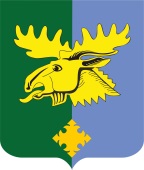 Совет депутатов муниципального образования«Важинское городское поселениеПодпорожского муниципального районаЛенинградской области»(четвертого созыва)РЕШЕНИЕ от 08 апреля 2021 года № 03О внесении изменений в решение Совета депутатов Важинского городского поселения от 17 декабря 2020 года № 28 «О бюджете муниципального образования «Важинское городское поселение Подпорожского муниципального района Ленинградской области» на 2021 год и на плановый период 2022 и 2023 годов» 	В соответствии со статьей 153 Бюджетного кодекса Российской Федерации совет депутатов муниципального образования «Важинское городское поселение Подпорожского муниципального района Ленинградской области»РЕШИЛ:	Внести в решение совета депутатов Важинского городского поселения от 17 декабря 2020 года № 28 «О бюджете муниципального образования «Важинское городское поселение Подпорожского муниципального района Ленинградской области» на 2021 год и на плановый период 2022 и 2023 годов» (с последующими изменениями) следующие изменения:	1. В статье 1 «Основные характеристики бюджета муниципального образования «Важинское городское поселение Подпорожского муниципального района Ленинградской области» на 2021 год и на плановый период 2022 и 2023 годов» пункт 1 изложить в новой редакции: 1. Утвердить основные характеристики бюджета муниципального образования «Важинское городское поселение Подпорожского муниципального района Ленинградской области» на 2021 год: прогнозируемый общий объем доходов бюджета муниципального образования «Важинское городское поселение Подпорожского муниципального района Ленинградской области» в сумме 55 278,2 тыс. руб.;общий объем расходов бюджета муниципального образования «Важинское городское поселение Подпорожского муниципального района Ленинградской области» в сумме в сумме 56 820,2 тыс. руб.;прогнозируемый дефицит бюджета муниципального образования «Важинское городское поселение Подпорожского муниципального района Ленинградской области» в сумме 1 542,0 тыс. руб.;2. Утвердить основные характеристики бюджета муниципального образования «Важинское городское поселение Подпорожского муниципального района Ленинградской области» на плановый период 2022 и 2023 годов:прогнозируемый общий объем доходов бюджета муниципального образования «Важинское городское поселение Подпорожского муниципального района Ленинградской области» на 2022 год в сумме 27 749,8 тыс. руб. и на 2023 год в сумме 26 200,7 тыс. руб.; общий объем расходов бюджета муниципального образования «Важинское городское поселение Подпорожского муниципального района Ленинградской области» на 2022 год в сумме 27 749,8 тыс. руб. в том числе условно утвержденные расходы в сумме 625,5 тыс. руб. и на 2023 год в сумме 26 200, 7 тыс. руб. в том числе условно утвержденные расходы в сумме 1 295,0 тыс. руб.2. В статье 3 бюджетные ассигнования бюджета муниципального образования «Важинское городское поселение Подпорожского муниципального района Ленинградской области» в пункте 4 на 2021 год цифры 5618,6 тыс. руб,» заменить цифрами «6 048,6 тыс. руб.».3. Статью 6 «Муниципальные внутренние заимствования муниципального образования «Важинское городское поселение Подпорожского муниципального района Ленинградской области» изложить в новой редакции:1. Установить верхний предел муниципального внутреннего долга муниципального образования «Важинкое городское поселение Подпорожского муниципального района Ленинградской области»:на 1 января 2022 года в сумме 1 072,0 тыс. руб., в том числе верхний предел долга по муниципальным гарантиям в валюте Российской Федерации 0,0 тыс. руб.,на 1 января 2023 года в сумме 0,0 тыс. руб., в том числе верхний предел долга по муниципальным гарантиям в валюте Российской Федерации 0,0 тыс. руб.,на 1 января 2024 года в сумме 0,0 тыс. руб. в том числе верхний предел долга по муниципальным гарантиям в валюте Российской Федерации 0,0 тыс. руб.4. Решение дополнить статьей 7 следующего содержания:Статья 7. «Источники внутреннего финансирования дефицита бюджета муниципального образования «Важинское городское поселение Подпорожского муниципального района Ленинградской области»1. Утвердить источники внутреннего финансирования дефицита бюджета муниципального образования «Важинское городское поселение Подпорожского муниципального района Ленинградской области» на 2021 и на плановый период 2022 и 2023 годов согласно приложению 10.2. Утвердить перечень главных администраторов источников внутреннего финансирования дефицита бюджета муниципального образования «Важинское городское поселение Подпорожского муниципального района Ленинградской области» согласно приложению 11.5. Приложение 1 «Прогнозируемые поступления доходов бюджета муниципального образования «Важинское городское поселение Подпорожского муниципального района Ленинградской области» на 2021 год и на плановый период 2022 и 2023 годов» изложить в новой редакции (прилагается).6. Приложение 2 «Объем межбюджетных трансфертов, получаемых из других бюджетов бюджетной системы Российской Федерации, на 2021 год и на плановый период 2022 и 2023 годов» изложить в новой редакции (прилагается).7. Приложение 4 «Распределение бюджетных ассигнований по целевым статьям (муниципальным программам и непрограммным направлениям деятельности), группам видов расходов, разделам, подразделам классификации расходов бюджета муниципального образования «Важинское городское поселение Подпорожского муниципального района Ленинградской области» на 2021 год и на плановый период 2022 и 2023 годов» изложить в новой редакции (прилагается);8. Приложение 5 «Распределение бюджетных ассигнований по разделам и подразделам классификации расходов бюджета муниципального образования «Важинское городское поселение Подпорожского муниципального района Ленинградской области» на 2021 год и на плановый период 2022 и 2023 годов» изложить в новой редакции (прилагается);9. Приложение 6 «Ведомственная структура расходов бюджета муниципального образования «Важинское городское поселение Подпорожского муниципального района Ленинградской области» на 2021 год и на плановый период 2022 и 2023 годов» изложить в новой редакции (прилагается);10 Приложение 8 «Порядок предоставления иных межбюджетных трансфертов из бюджета муниципального образования «Важинское городское поселение Подпорожского муниципального района Ленинградской области» бюджету Подпорожского муниципального района на осуществление полномочий контрольно-счётной комиссии Важинского городского поселения по осуществлению внешнего муниципального финансового контроля на 2021 год и плановый период 2022 и 2023 годов» изложить в новой редакции (прилагается).10. Настоящее решение вступает в силу со дня опубликования в печатном средстве массовой информации и подлежит размещению в информационно - телекоммуникационной сети «Интернет» на официальном сайте администрации МО «Важинское городское поселение» - важины.рф.11. Контроль за исполнением настоящего решения возложить на постоянную бюджетную комиссию Совета депутатов Важинского городского поселения.Глава муниципального образования                                                                       Ю.А. КощеевПриложение 1к решению совета депутатовМО «Важинское городское поселение»от 08.04.2021 года № 03Прогнозируемые поступления доходов в бюджет муниципального образования «Важинское городское поселение Подпорожского муниципального района Ленинградской области» на 2021 год и плановый период 2022 и 2023 годовтыс. руб.Приложение 2к решению совета депутатовМО «Важинское городское поселение»от 08.04.2021 года № 03Объем межбюджетных трансфертов, получаемых из других бюджетов бюджетной системы Российской Федерации, на 2020 год и  на плановый период 2021 и 2022 годов						тыс. руб.Приложение 3	  						   к решению совета депутатовМО «Важинское городское поселение»от 08.04.2021 года № 03Перечень главных администраторов доходов бюджета муниципального образования«Важинского городского поселения Подпорожского муниципального района Ленинградской области» Приложение 4к решению совета депутатовМО «Важинское городское поселение»от 08.04.2021 года № 03РАСПРЕДЕЛЕНИЕ   бюджетных ассигнований по целевым статьям (муниципальным программам и непрограммным направлениям деятельности), группам и подгруппам видов расходов классификации расходов бюджетов, по разделам и подразделам классификации расходов бюджетов на 2021 год и плановый период 2022 и 2023 годов Приложение 5к решению совета депутатовМО «Важинское городское поселение»от 08.04.2021 года № 03Расходы по разделам и подразделам классификации расходовмуниципального образования «Важинское городское поселение Подпорожского муниципального района Ленинградской области» на 2021 год и плановый период 2022 и 2023 годовПриложение 8к решению совета депутатовМО «Важинское городское поселение»от 08.04.2021 года № 03Порядокпредоставления иных межбюджетных трансфертовиз бюджета Важинского городского поселения бюджету Подпорожского муниципального района на осуществление полномочий контрольно-счетной комиссии Важинского городского поселения по осуществлению внешнего муниципального финансового контроля на 2021 год и плановый период 2022 и 2023 годов         1.   В соответствии со статьей 142.5 Бюджетного кодекса Российской Федерации настоящий Порядок определяет условия и процедуру предоставления в 2018 году иных   межбюджетных трансфертов из бюджета Важинского городского поселения бюджету Подпорожского муниципального района   в связи с передачей   Контрольно-счетной комиссии МО «Подпорожский муниципальный район» полномочий контрольно-ревизионной комиссии МО «Важинское городское поселение» по осуществлению внешнего муниципального финансового контроля в 2021 году и в плановый период 2022 и 2023 годов (далее по тексту – межбюджетные трансферты.)         2. Условием предоставления межбюджетных трансфертов является  решение  Совета депутатов Важинского городского поселения от 07.02.2012 года № 3 «О передаче контрольных полномочий» и Соглашения о передаче контрольно-счетной комиссии МО «Подпорожский муниципальный район» полномочий контрольно – ревизионной комиссии МО «Важинское городское поселение» по осуществлению внешнего муниципального финансового контроля (далее по тексту – переданные полномочия)       3. Межбюджетные трансферты в 2021 году и в плановый период 2022 и 2023 годов передаются на организацию исполнения переданных полномочий МО «Подпорожский муниципальный район»  в соответствии с Методикой расчета объема межбюджетных трансфертов на организацию исполнения переданных полномочий (приложение 1 к Порядку).        4. Объем межбюджетных трансфертов на организацию исполнения переданных полномочий по осуществлению внешнего муниципального финансового контроля предусматривается в соответствии с  Соглашением о передаче вышеуказанных   полномочий.          5. Главным распорядителем средств межбюджетных трансфертов является  Администрация МО «Важинское городское поселение».        6.  Администрация  МО «Важинское городское поселение»  из бюджета МО «Важинского городского поселения» перечисляет межбюджетные трансферты в бюджет МО «Подпорожский муниципальный район» в соответствии с Соглашением о передаче вышеуказанных   полномочий  в пределах бюджетных ассигнований и лимитов бюджетных обязательств, утвержденных на эти цели в бюджете Важинского городского поселения. За декабрь межбюджетные трансферты перечисляются не позднее 20 декабря.       7. Межбюджетные трансферты могут быть использованы только с целью осуществления переданных полномочий.        8. Ответственность   за    нецелевое    использование    межбюджетных    трансфертов,  несоблюдение настоящего порядка несет Администрация Подпорожского муниципального района.       9. В случае нецелевого использования межбюджетные трансферты подлежат возврату в бюджет Важинского городского поселения в установленном действующим законодательством порядке.      10. Контроль за целевым использованием межбюджетных трансфертов и соблюдением настоящего Порядка осуществляет администрация МО «Важинское городское поселение».Приложение 1 к ПорядкуМетодика расчета объема межбюджетных трансфертовна организацию исполнения переданных полномочийОбъем межбюджетных трансфертов на соответствующий финансовый год определяется по формуле:               Н = (Н1  +  Н2)  Х  И, где              Н - общий объем межбюджетных трансфертов на соответствующий финансовый год;              Н1 – объем межбюджетных трансфертов на оплату труда с начислениями исходя из доли  рабочего времени, затраченного на осуществление указанных полномочий работниками контрольно-счетной комиссии муниципального района, осуществляющих переданные полномочия;    Н2 – объем межбюджетных трансфертов на иные затраты, в размере до 20 процентов от фонда оплаты труда;    И – индекс-дефлятор, применяемый при расчете бюджета Важинского городского поселения на соответствующий финансовый год. Приложение 10к решению совета депутатовМО «Важинское городское поселение»от 08.04.2021 года № 03Источники финансирования дефицита бюджетаМО  «Важинское городское поселение Подпорожского муниципального района Ленинградской области» на 2021  год и плановый период 2022 и 2023 годовТыс. руб.  Приложение 11к решению совета депутатовМО «Важинское городское поселение»от 08.04.2021 года № 03Переченьглавных администраторов источников внутреннего финансированиядефицита бюджета муниципального образования«Важинское городское поселение Подпорожского муниципального района Ленинградской области»          Приложение 12к решению совета депутатовМО «Важинское городское поселение»от 08.04.2021 года № 03ПРОГРАММАмуниципальных внутренних заимствованиймуниципального образования                                                                           «Важинское городское поселение Подпорожского муниципального района Ленинградской области»на 2021 год и на плановый период 2022 и 2023 годов                                                                                                                                  тыс. руб.Код бюджетной классификацииИсточники доходовСумма (тысяч рублей)Сумма (тысяч рублей)Сумма (тысяч рублей)Код бюджетной классификацииИсточники доходов2021 год2022 год2023годНАЛОГОВЫЕ ДОХОДЫ8 244,78 552,18 896,21.01.00000.00.0000.000НАЛОГИ НА ПРИБЫЛЬ, ДОХОДЫ3 973,94 224,34 520,01.01.02000.01.0000.110Налог на доходы физических лиц3 973,94 224,34 520,01.03.00000.00.0000.000НАЛОГИ НА ТОВАРЫ (РАБОТЫ, УСЛУГИ), РЕАЛИЗУЕМЫЕ НА ТЕРРИТОРИИ РОССИЙСКОЙ ФЕДЕРАЦИИ1 465,81 487,81 501,21.03.02000.01.0000.110Акцизы по подакцизным товарам (продукции), производимым на территории Российской Федерации1 465,81 487,81 501,21.06.00000.00.0000.000НАЛОГИ НА ИМУЩЕСТВО2 795,02 830,02 865,01.06.01000.00.0000.110Налог на имущество физических лиц270,0280,0290,01.06.01030.13.0000.110Налог на имущество физических лиц, взимаемый по ставкам, применяемым к объектам налогообложения, расположенным в границах городских поселений270,0280,0290,01.06.06000.00.0000.110Земельный налог2 525,02 550,02 575,01.06.06033.13.0000.110Земельный налог с организаций, обладающих земельным участком, расположенным в границах городских поселений2 000,02 000,02 000,01.06.06043.13.0000.110Земельный налог с физических лиц, обладающих земельным участком, расположенным в границах городских поселений525,0550,0575,01.08.00000.00.0000.110Государственная пошлина 10,010,010,01.08.04020.01.0000.110Государственная пошлина за совершение нотариальных действий должностными лицами органов местного самоуправления, уполномоченными в соответствии с законодательными актами Российской Федерации на совершение нотариальных действий10,010,010,0НЕНАЛОГОВЫЕ ДОХОДЫ2 484,82 324,82 324,81.11.00000.00.0000.000ДОХОДЫ ОТ ИСПОЛЬЗОВАНИЯ ИМУЩЕСТВА, НАХОДЯЩЕГОСЯ В ГОСУДАРСТВЕННОЙ И МУНИЦИПАЛЬНОЙ СОБСТВЕННОСТИ2 284,82 284,82 284,81.11.05000.00.0000.120Доходы, получаемые в виде арендной либо иной платы за передачу в возмездное пользование государственного и муниципального имущества (за исключением имущества бюджетных и автономных учреждений, а также имущества государственных и муниципальных унитарных предприятий, в том числе казенных)1 824,81 824,81 824,81.11.05013.13.0000.120Доходы, получаемые в виде арендной платы за земельные участки, государственная собственность на которые не разграничена и которые расположены в границах городских поселений, а также средства от продажи права на заключение договоров аренды указанных земельных участков1 000,01 000,01 000,01.11.05025.13.0000.120Доходы, получаемые в виде арендной платы, а также средства от продажи права на заключение договоров аренды за земли, находящиеся в собственности городских поселений (за исключением земельных участков муниципальных бюджетных и автономных учреждений)24,824,824,81.11.05075.13.0000.120Доходы от сдачи в аренду имущества, составляющего казну городских поселений (за исключением земельных участков)800,0800,0800,01.11.09000.00.0000.120Прочие доходы от использования имущества и прав, находящихся в государственной и муниципальной собственности (за исключением имущества бюджетных и автономных учреждений, а также имущества государственных и муниципальных унитарных предприятий, в том числе казенных)460,0460,0460,01.11.09045.13.0040.120Прочие поступления от использования имущества, находящегося в собственности городских поселений (за исключением имущества муниципальных бюджетных и автономных учреждений, а также имущества муниципальных унитарных предприятий, в том числе казенных)
(Плата за найм)460,0460,0460,01.14.00000.00.0000.000ДОХОДЫ ОТ ПРОДАЖИ МАТЕРИАЛЬНЫХ И НЕМАТЕРИАЛЬНЫХ АКТИВОВ200,040,040,01.14.06000.00.0000.430Доходы от продажи земельных участков, находящихся в государственной и муниципальной собственности200,040,040,0ВСЕГО НАЛОГОВЫЕ И НЕНАЛОГОВЫЕ ДОХОДЫ10 729,510 876,911 221,02.00.00000.00.0000.000БЕЗВОЗМЕЗДНЫЕ ПОСТУПЛЕНИЯ 44 548,716 872,914 979,72.02.00000.00.0000.000БЕЗВОЗМЕЗДНЫЕ ПОСТУПЛЕНИЯ ОТ ДРУГИХ БЮДЖЕТОВ БЮДЖЕТНОЙ СИСТЕМЫ РОССИЙСКОЙ ФЕДЕРАЦИИ44 548,716 872,914 979,7ВСЕГО ДОХОДОВ55 278,227 749, 826 200,7Код бюджетной классификацииИсточники доходовСумма (тысяч рублей)Сумма (тысяч рублей)Сумма (тысяч рублей)Код бюджетной классификацииИсточники доходов2021 год2022 год2023 год2.00.00000.00.0000.000БЕЗВОЗМЕЗДНЫЕ ПОСТУПЛЕНИЯ 44 548,716 872,914 979,72.02.00000.00.0000.000БЕЗВОЗМЕЗДНЫЕ ПОСТУПЛЕНИЯ ОТ ДРУГИХ БЮДЖЕТОВ БЮДЖЕТНОЙ СИСТЕМЫ РОССИЙСКОЙ ФЕДЕРАЦИИ44 548,716 872,914 979,72.02.10000.00.0000.150Дотации бюджетам бюджетной системы Российской Федерации13 837,414 144,914 678,82.02.16001.13.0000.150Дотации бюджетам городских поселений на выравнивание бюджетной обеспеченности из бюджетов муниципальных районов13 837,414 144,914 678,82.02.20000.00.0000.150Субсидии бюджетам бюджетной системы Российской Федерации (межбюджетные субсидии)20 601,52 427,12.02.25555.13.0000.150Субсидии бюджетам городских поселений на реализацию программ формирования современной городской среды10 000,02.02.25497.13.0000.150Субсидии бюджетам городских поселений на реализацию мероприятий по обеспечению жильем молодых семей2 094,8931,12.02.29999.13.0000.150Прочие субсидии бюджетам городских поселений8 506,7Субсидии на мероприятия по созданию мест (площадок) накопления твердых коммунальных отходов1 496,0Субсидии на реализацию областного закона от 15.01.2018г. №3-оз "О содействии участию населения в осуществлении местного самоуправления в иных формах на территориях административных центров муниципальных образований Ленинградской области"1 059,3Субсидии на реализацию областного закона от 28 декабря 2018 года № 147-оз "О старостах сельских населенных пунктов Ленинградской области и содействии участию населения в осуществлении местного самоуправления в иных формах на частях территорий муниципальных образований Ленинградской области"2 500,0Субсидии бюджетам муниципальных образований Ленинградской области на поддержку   развития общественной инфраструктуры муниципального значения в Ленинградской области1 404,5Субсидии на обеспечение выплат стимулирующего характера работникам муниципальных учреждений культуры Ленинградской области2 443,92 02 20216 13 0000 150Субсидии бюджетам городских поселений на осуществление дорожной деятельности в отношении автомобильных дорог общего пользования, а так же капитального ремонта и ремонта дворовых территорий многоквартирных домов, проездов к дворовым территориям многоквартирных домов населенных пунктов1099,02.02.30000.00.0000.150Субвенции бюджетам бюджетной системы Российской Федерации300,9300,9300,92.02.30024.13.0000.150Субвенции бюджетам городских поселений на выполнение передаваемых полномочий субъектов Российской Федерации3,53,53,52.02.35118.13.0000.150Субвенции бюджетам городских поселений на осуществление первичного воинского учета на территориях, где отсутствуют военные комиссариаты297,4297,4297,4 2.02.40000.00.0000.150Иные межбюджетные трансферты9 808,90,00,02.02.49999.13.0000.150Прочие межбюджетные трансферты, передаваемые бюджетам городских поселений9808,9Иные межбюджетные трансферты на создание условий для развития на территории поселения физической культуры и спорта 2 000,0Иные межбюджетные трансферты на выполнение работ по ремонту понтонного пешеходного моста через реку Важинка6 500,0Иные межбюджетные трансферты бюджетам поселений на повышение заработной платы работников муниципальных учреждений культуры1 308,9Код бюджетной классификации Российской ФедерацииКод бюджетной классификации Российской ФедерацииНаименование главного администратора доходов бюджета и доходного источникаглавного администратора доходовдоходовНаименование главного администратора доходов бюджета и доходного источника920Администрация муниципального образования «Важинское городское поселение Подпорожского муниципального района Ленинградской области»9201 08 04020 01 0000 110Государственная пошлина за совершение нотариальных действий должностными лицами органов местного самоуправления, уполномоченными в соответствии с законодательными актами Российской Федерации на совершение нотариальных действий9201 11 05025 13 0000 120Доходы, получаемые в виде арендной платы, а также средства от продажи права на заключение договоров аренды за земли, находящиеся в собственности городских поселений (за исключением земельных участков муниципальных бюджетных и автономных учреждений)9201 11 05035 13 0000 120Доходы от сдачи в аренду имущества, находящегося в оперативном управлении органов управления городских поселений и созданных ими учреждений (за исключением имущества муниципальных бюджетных и автономных учреждений)9201 11 05075 13 0000 120Доходы от сдачи в аренду имущества, составляющего казну городских поселений (за исключением земельных участков)9201 11 07015 13 0000 120Доходы от перечисления части прибыли, остающейся после уплаты налогов и иных обязательных платежей муниципальных унитарных предприятий, созданных городскими поселениями9201 11 08050 13 0000 120Средства, получаемые от передачи имущества, находящегося в собственности городских поселений (за исключением имущества муниципальных бюджетных и автономных учреждений, а также имущества муниципальных унитарных предприятий, в том числе казенных), в залог, в доверительное управление9201 11 09045 13 0000 120Прочие поступления от использования имущества, находящегося в собственности городских поселений (за исключением имущества муниципальных бюджетных и автономных учреждений, а так же имущества муниципальных унитарных предприятий, в том числе казенных).9201 11 09045 13 0040 120Прочие поступления от использования имущества, находящегося в собственности городских поселений (за исключением имущества муниципальных бюджетных и автономных учреждений, а так же имущества муниципальных унитарных предприятий, в том числе казенных), (плата за найм)9201 11 05013 13 0000 120Доходы, получаемые в виде арендной платы за земельные участки, государственная собственность на которые не разграничена и которые расположены в границах городских поселений, а также средства от продажи права на заключение договоров аренды указанных земельных участков9201 13 01995 13 0000 130Прочие доходы от оказания платных услуг, работ получателями средств бюджетов городских поселений 9201 13 02995 13 0000 130Прочие доходы от компенсации затрат бюджетов городских поселений 9201 14 01050 13 0000 410Доходы от продажи квартир, находящихся в собственности городских поселений9201 14 02052 13 0000 410Доходы от реализации имущества, находящегося в оперативном управлении учреждений, находящихся в ведении органов управления городских поселений (за исключением имущества муниципальных бюджетных и автономных учреждений), в части реализации основных средств по указанному имуществу9201 14 02052 13 0000 440Доходы от реализации имущества, находящегося в оперативном управлении учреждений, находящихся в ведении органов управления городских поселений (за исключением имущества муниципальных бюджетных и автономных учреждений), в части реализации материальных запасов по указанному имуществу9201 14 02053 13 0000 410Доходы от реализации иного имущества, находящегося в собственности городских поселений (за исключением имущества муниципальных бюджетных и автономных учреждений, а также имущества муниципальных унитарных предприятий, в том числе казенных), в части реализации основных средств по указанному имуществу9201 14 02053 13 0000 440Доходы от реализации иного имущества, находящегося в собственности городских поселений (за исключением имущества  муниципальных бюджетных и автономных учреждений, а также имущества муниципальных унитарных предприятий, в том числе казенных), в части реализации материальных запасов по указанному имуществу9201 14 03050 13 0000 410Средства от распоряжения и реализации конфискованного и иного имущества, обращенного в доходы городских поселений (в части реализации основных средств по указанному имуществу)9201 14 03050 13 0000 440Средства от распоряжения и реализации конфискованного и иного имущества, обращенного в доходы городских поселений (в части реализации материальных запасов по указанному имуществу)9201 14 04050 13 0000 420Доходы от продажи нематериальных активов, находящихся в собственности городских поселений9201 14 06013 13 0000 430Доходы от продажи земельных участков, государственная собственность на которые не разграничена и которые расположены в границах городских поселений9201 14 06025 13 0000 430Доходы от продажи земельных участков, находящихся в собственности городских поселений (за исключением земельных участков муниципальных бюджетных и автономных учреждений)9201 15 02050 13 0000 140Платежи, взимаемые органами местного самоуправления (организациями) городских поселений за выполнение определенных функций9201 16 32000 13 0000 140Денежные взыскания, налагаемые в возмещение ущерба, причиненного в результате незаконного или не целевого использования бюджетных средств (в части бюджетов городских поселений) 9201 16 33050 13 0000 140Денежные взыскания (штрафы) за нарушение законодательства Российской Федерации о контрактной системе в сфере закупок товаров, работ, оказание услуг для обеспечения государственных и муниципальных нужд – для нужд городских поселений9201 16 90050 13 0000 140Прочие поступления от денежных взысканий (штрафов) и иных сумм в возмещение ущерба, зачисляемые в бюджеты городских поселений9201 17 01050 13 0000 180Невыясненные поступления, зачисляемые в бюджеты городских поселений9201 17 05050 13 0000 180Прочие неналоговые доходы бюджетов городских поселений9202 02 20298 13 0000 150Субсидии бюджетам городских поселений на обеспечение мероприятий по капитальному ремонту многоквартирных домов за счет средств, поступивших от государственной корпорации - Фонда содействия реформированию жилищно-коммунального хозяйства9202 02 20299 13 0000 150Субсидии бюджетам городских поселений на обеспечение мероприятий по переселению граждан из аварийного жилищного фонда за счет средств, поступивших от государственной корпорации - Фонда содействия реформированию жилищно-коммунального хозяйства9202 02 20300 13 0000 150Субсидии бюджетам городских поселений на обеспечение мероприятий по модернизации систем коммунальной инфраструктуры за счет средств, поступивших от государственной корпорации - Фонда содействия реформированию жилищно-коммунального хозяйства9202 02 20301 13 0000 150Субсидии бюджетам городских поселений на обеспечение мероприятий по капитальному ремонту многоквартирных домов за счет средств бюджетов9202 02 20302 13 0000 150Субсидии бюджетам городских поселений на обеспечение мероприятий по переселению граждан из аварийного жилищного фонда за счет средств бюджетов 9202 02 20303 13 0005 150Субсидии бюджетам городских поселений на обеспечение мероприятий по модернизации систем коммунальной инфраструктуры за счет средств бюджетов9202 02 15001 13 0000 150Дотации бюджетам городских поселений на выравнивание бюджетной обеспеченности9202 02 15001 13 0001 150Дотации бюджетам городских поселений на выравнивание бюджетной обеспеченности9202 02 15002 13 0000 150Дотации бюджетам городских поселений на поддержку мер по обеспечению сбалансированности бюджетов9202 02 20041 13 0000 150Субсидии бюджетам городских поселений на строительство, модернизацию, ремонт и содержание автомобильных дорог общего пользования, в том числе дорог поселения (за исключением автомобильных дорог федерального значения)9202 02 20216 13 0000 150Субсидии бюджетам городских поселений на осуществление дорожной деятельности в отношении автомобильных дорог общего пользования, а так же капитального ремонта и ремонта дворовых территорий многоквартирных домов, проездов к дворовым территориям многоквартирных домов населенных пунктов9202 02 25519 13 0000 150Субсидия бюджетам городских поселений на поддержку отрасли культуры9202 02 25555 13 0000 150Субсидии бюджетам городских поселений на поддержку государственных программ субъектов Российской Федерации и муниципальных программ формирования современной городской среды9202 02 29999 13 0000 150Прочие субсидии бюджетам городских поселений9202 02 30024 13 0000 150Субвенции бюджетам городских поселений на выполнение передаваемых полномочий субъектов Российской Федерации9202 02 35118 13 0000 150Субвенции бюджетам городских поселений на осуществление первичного воинского учета на территориях, где отсутствуют военные комиссариаты9202 02 39999 13 0000 150Прочие субвенции бюджетам городских поселений9202 02 40014 13 0000 150Межбюджетные трансферты, передаваемые бюджетам городских поселений из бюджетов муниципальных районов на осуществление части полномочий по решению вопросов местного значения в соответствии с заключенными соглашениями9202 02 45160 13 0000 150Межбюджетные трансферты, передаваемые бюджетам городских поселений для компенсации дополнительных расходов, возникших в результате решений, принятых органами власти другого уровня9202 02 49999 13 0000 150Прочие межбюджетные трансферты, передаваемые бюджетам городских поселений9202 02 90024 13 0000 150Прочие безвозмездные поступления в бюджеты городских поселений от бюджетов субъектов Российской Федерации9202 18 05010 13 0000 150Доходы бюджетов городских поселений от возврата бюджетными учреждениями остатков субсидий прошлых лет9202 18 60010 13 0000 150Доходы бюджетов городских поселений от возврата остатков субсидий, субвенций и иных межбюджетных трансфертов, имеющих целевое назначение, прошлых лет из бюджетов муниципальных районов9202 19 00000 13 0000 150Возврат остатков субсидий, субвенций и иных межбюджетных трансфертов, имеющих целевое назначение, прошлых лет из бюджетов городских поселений9202 19 60010 13 0000 150 Возврат прочих остатков субсидий, субвенций и иных межбюджетных трансфертов, имеющих целевое назначение, прошлых лет из бюджетов городских поселенийНаименованиеЦСРВРРзПР2021 г.2022 г.2023 г.НаименованиеЦСРВРРзПР2021 г.2022 г.2023 г.Всего43 183,424 697,224 905,7Муниципальные программы35 856,116 569,6 16777,8 Муниципальная программа "Развитие частей территории МО "Важинское городское поселение" на 2021-2023 годы"20.0.00.000002 841,01 000,01 000,0Подпрограмма "Благоустройство сельских населенных пунктов Важинского городского поселения"20.1.00.000002 841,01 000,01 000,0Основное мероприятие. Благоустройство сельских населенных пунктов Важинского городского поселения20.1.01.000002 841,01 000,01 000,0Мероприятия, направленные на реализацию областного закона от 28.12.2018 № 147-оз "О старостах сельских населенных пунктов Ленинградской области и содействии участию населения в осуществлении местного самоуправления в иных формах на частях территорий муниципальных образований Ленинградской области"20.1.01.S47702 841,01 000,01 000,0Мероприятия, направленные на реализацию областного закона от 28.12.2018 № 147-оз "О старостах сельских населенных пунктов Ленинградской области и содействии участию населения в осуществлении местного самоуправления в иных формах на частях территорий муниципальных образований Ленинградской области" (Прочая закупка товаров, работ и услуг)20.1.01.S477024404092 841,01 000,01 000,0Муниципальная программа "Управление муниципальной собственностью и земельными ресурсами МО "Важинское городское поселение" на 2021-2023 годы"21.0.00.00000620,0620,0670,0Основное мероприятие. Проведение государственной регистрации права муниципальной собственности на объекты капитального строительства21.0.01.0000020,020,020,0Проведение государственной регистрации права муниципальной собственности на объекты капитального строительства21.0.01.1302020,020,020,0Проведение государственной регистрации права муниципальной собственности на объекты капитального строительства (Прочая закупка товаров, работ и услуг)21.0.01.13020244011320,020,020,0Основное мероприятие. Проведение государственной регистрации права муниципальной собственности на земельные участки  и постановка их на кадастровый учет21.0.02.00000600,0600,0650,0Проведение государственной регистрации права муниципальной собственности на земельные участки  и постановка их на кадастровый учет21.0.02.1303050,050,0100,0Проведение государственной регистрации права муниципальной собственности на земельные участки  и постановка их на кадастровый учет (Прочая закупка товаров, работ и услуг)21.0.02.13030244041250,050,0100,0Мероприятия в области строительства, архитектуры и градостроительства21.0.02.13290550,0550,0550,0Мероприятия в области строительства, архитектуры и градостроительства (Прочая закупка товаров, работ и услуг)21.0.02.132902440412550,0550,0550,0Муниципальная программа "Безопасность Важинского городского поселения на 2021-2023 годы"22.0.00.00000125,055,055,0Основное мероприятие. Мероприятия по предупреждению и ликвидации последствий чрезвычайных ситуаций и стихийных бедствий22.0.01.0000060,030,030,0Мероприятия по предупреждению и ликвидации последствий чрезвычайных ситуаций и стихийных бедствий22.0.01.1304060,030,030,0Мероприятия по предупреждению и ликвидации последствий чрезвычайных ситуаций и стихийных бедствий (Прочая закупка товаров, работ и услуг)22.0.01.13040244031060,030,030,0Основное мероприятие. Обеспечение пожарной безопасности на территории МО "Важинское городское поселение"22.0.02.0000060,020,020,0Мероприятия по обеспечению пожарной безопасности на территории МО "Важинское городское поселение"22.0.02.1305060,020,020,0Мероприятия по обеспечению пожарной безопасности на территории МО "Важинское городское поселение" (Прочая закупка товаров, работ и услуг)22.0.02.13050244031060,020,020,0Основное мероприятие. Обеспечение общественной безопасности на территории МО "Важинское городское поселение"22.0.03.000005,05,05,0Оказание поддержки гражданам и их объединениям, участвующим в охране общественного порядка, создание условий для деятельности народных дружин22.0.03.132805,05,05,0Оказание поддержки гражданам и их объединениям, участвующим в охране общественного порядка, создание условий для деятельности народных дружин (Прочая закупка товаров, работ и услуг)22.0.03.1328024403145,05,05,0Муниципальная программа "Развитие автомобильных дорог МО "Важинское городское поселение" на 2021-2023 годы"23.0.00.000001 725,0646,8744,5Подпрограмма "Содержание и ремонт автомобильных дорог общего пользования местного значения, ремонт дворовых территорий и проездов к дворовым территориям многоквартирных домов МО "Важинское городское поселение" на 2021-2023 годы"23.1.00.000001 715,0636,8734,5Основное мероприятие. Содержание автомобильных дорог общего пользования местного значения МО "Важинское городское поселение"23.1.01.00000210,0444,5534,5Содержание автомобильных дорог общего пользования местного значения МО "Важинское городское поселение"23.1.01.13060210,0444,5534,5Содержание автомобильных дорог общего пользования местного значения МО "Важинское городское поселение" (Прочая закупка товаров, работ и услуг)23.1.01.130602440409210,0444,5534,5Основное мероприятие. Ремонт автомобильных дорог общего пользования местного значения МО "Важинское городское поселение"23.1.02.000001 480,0192,3200,0Ремонт автомобильных дорог общего пользования местного значения МО "Важинское городское поселение"23.1.02.1315051,0192,3200,0Ремонт автомобильных дорог общего пользования местного значения МО "Важинское городское поселение" (Прочая закупка товаров, работ и услуг)23.1.02.13150244040951,0192,3200,0Капитальный ремонт и ремонт автомобильных дорог общего пользования местного значения23.1.02.S01401 189,0Капитальный ремонт и ремонт автомобильных дорог общего пользования местного значения (Прочая закупка товаров, работ и услуг)23.1.02.S014024404091 189,0Капитальный ремонт и ремонт автомобильных дорог общего пользования местного значения, имеющих приоритетный социально-значимый характер23.1.02.S4200240,0Капитальный ремонт и ремонт автомобильных дорог общего пользования местного значения, имеющих приоритетный социально-значимый характер (Прочая закупка товаров, работ и услуг)23.1.02.S42002440409240,0Основное мероприятие. Инвентаризация и паспортизация муниципальных дорог общего пользования местного значения23.1.03.0000025,0Инвентаризация и паспортизация муниципальных дорог общего пользования местного значения23.1.03.1316025,0Инвентаризация и паспортизация муниципальных дорог общего пользования местного значения (Прочая закупка товаров, работ и услуг)23.1.03.13160244040925,0Подпрограмма "Обеспечение безопасности дорожного движения МО "Важинское городское поселение" на 2021-2023 годы"23.2.00.0000010,010,010,0Основное мероприятие. Мероприятия, направленные на совершенствование системы организации безопасности дорожного движения МО "Важинское городское поселение"23.2.01.0000010,010,010,0Мероприятия, направленные на совершенствование системы организации безопасности дорожного движения МО "Важиснкое городское поселение"23.2.01.1326010,010,010,0Мероприятия, направленные на совершенствование системы организации безопасности дорожного движения МО "Важиснкое городское поселение" (Прочая закупка товаров, работ и услуг)23.2.01.13260244040910,010,010,0Муниципальная программа "Содействие развитию малого и среднего предпринимательства на территории МО "Важинское городское поселение" на 2021-2023 годы"24.0.00.0000060,060,060,0Основное мероприятие. Информационная, консультационная поддержка субъектов малого и среднего предпринимательства, развитие инфраструктуры поддержки малого и среднего предпринимательства24.0.01.0000060,060,060,0Субсидии юридическим лицам и некоммерческим организациям на развитие и поддержку малого и среднего предпринимательства24.0.01.0602060,060,060,0Субсидии юридическим лицам и некоммерческим организациям на развитие и поддержку малого и среднего предпринимательства (Субсидии на возмещение недополученных доходов и (или) возмещение фактически понесенных затрат)24.0.01.06020631041260,060,060,0Муниципальная программа "Обеспечение устойчивого функционирования и развития коммунальной инфраструктуры, повышение энергоэффективности и благоустройство территории Важинского городского поселения на 2021-2023 годы"25.0.00.0000011 306,95 005,04 585,5Подпрограмма "Развитие коммунальной и инженерной инфраструктуры Важинского городского поселения на 2021-2023 годы и предупреждение ситуаций, связанных с нарушением функционирования объектов ЖКХ"25.1.00.00000720,01 500,0930,5Основное мероприятие. Повышение надежности функционирования систем коммунальной и инженерной инфраструктуры25.1.02.00000100,0800,0275,5Субсидии юридическим лицам на оказание банных услуг25.1.02.06050100,0800,0275,5Субсидии юридическим лицам на оказание банных услуг (Субсидии на возмещение недополученных доходов и (или) возмещение фактически понесенных затрат в связи с производством (реализацией) товаров, выполнением работ, оказанием услуг)25.1.02.060508110502100,0800,0275,5Основное мероприятие. Улучшение эксплуатационных показателей жилищного фонда25.1.03.00000620,0700,0655,0Взносы региональному оператору по капитальному ремонту многоквартирных домов25.1.03.13140620,0700,0655,0Взносы региональному оператору по капитальному ремонту многоквартирных домов (Прочая закупка товаров, работ и услуг)25.1.03.131402440501620,0700,0655,0Подпрограмма "Благоустройство территории Важинского городского поселения на 2021-2023 годы"25.3.00.0000010 586,93 505,03 655,0Основное мероприятие. Организация и содержание наружного освещения улиц и территорий поселения25.3.01.000001 410,02 780,02 780,0Организация и содержание наружного освещения улиц25.3.01.131001 410,02 780,02 780,0Организация и содержание наружного освещения улиц (Прочая закупка товаров, работ и услуг)25.3.01.1310024405031 410,02 780,02 780,0Основное мероприятие. Прочие мероприятия по благоустройству Важинского городского поселения25.3.02.000009 126,9675,0825,0Прочие мероприятия по благоустройству Важинского городского поселения25.3.02.13110370,0675,0825,0Прочие мероприятия по благоустройству Важинского городского поселения (Прочая закупка товаров, работ и услуг)25.3.02.131102440503370,0675,0825,0Выполнение работ по ремонту понтонного пешеходного моста через реку Важинка25.3.02.809006 500,0Выполнение работ по ремонту понтонного пешеходного моста через реку Важинка (Прочая закупка товаров, работ и услуг)25.3.02.8090024405036 500,0Реализация областного закона от 15 января 2018 года № 3-оз "О содействии участию населения в осуществлении местного самоуправления в иных формах на территориях административных центров муниципальных образований Ленинградской области"25.3.02.S46601 204,3Реализация областного закона от 15 января 2018 года № 3-оз "О содействии участию населения в осуществлении местного самоуправления в иных формах на территориях административных центров муниципальных образований Ленинградской области" (Прочая закупка товаров, работ и услуг)25.3.02.S466024405031 204,3Поддержка развития общественной инфраструктуры муниципального значения25.3.02.S48401 052,6Поддержка развития общественной инфраструктуры муниципального значения (Прочая закупка товаров, работ и услуг)25.3.02.S484024404091 052,6Основное мероприятие. Мероприятия по предотвращению распостранения и ликвидации борщевика Сосновского25.3.03.0000050,050,050,0Мероприятия по предотвращению распостранения и ликвидации борщевика Сосновского25.3.03.1321050,050,050,0Мероприятия по предотвращению распостранения и ликвидации борщевика Сосновского (Прочая закупка товаров, работ и услуг)25.3.03.13210244050350,050,050,0Муниципальная программа "Развитие молодежной политики, физической культуры и спорта на территории МО "Важинское городское поселение" на 2021-2023 годы"26.0.00.000007 140,93 567,33 567,3Подпрограмма "Развитие молодежной политики на территории МО "Важинское городское поселение" на 2021-2023 годы"26.1.00.0000090,990,990,9Основное мероприятие. Мероприятия по развитию молодежной политики в Важинском городском поселении26.1.01.0000090,990,990,9Мероприятия по развитию молодежной политики в Важинском городском поселении26.1.01.1312090,990,990,9Мероприятия по развитию молодежной политики в Важинском городском поселении (Фонд оплаты труда учреждений)26.1.01.13120111070766,066,066,0Мероприятия по развитию молодежной политики в Важинском городском поселении (Взносы по обязательному социальному страхованию на выплаты по оплате труда работников и иные выплаты работникам учреждений)26.1.01.13120119070719,919,919,9Мероприятия по развитию молодежной политики в Важинском городском поселении (Прочая закупка товаров, работ и услуг)26.1.01.1312024407075,05,05,0Подпрограмма "Развитие физической культуры и спорта на территории МО "Важинское городское поселение" на 2021-2023 годы"26.2.00.000007 050,03 476,43 476,4Основное мероприятие. Содействие развитию физической культуры и массового спорта на территории МО "Важинское городское поселение" в рамках муниципального задания МБУК "Важинское КО"26.2.01.000007 050,03 476,43 476,4Субсидии муниципальным бюджетным учреждениям26.2.01.001705 050,03 476,43 476,4Субсидии муниципальным бюджетным учреждениям (Субсидии бюджетным учреждениям на финансовое обеспечение государственного (муниципального) задания на оказание государственных (муниципальных) услуг (выполнение работ))26.2.01.0017061111015 050,03 476,43 476,4Создание условий для развития на территории поселения физической культуры и спорта в части предоставления субсидий на выполнение муниципального задания26.2.01.806802 000,0Создание условий для развития на территории поселения физической культуры и спорта в части предоставления субсидий на выполнение муниципального задания (Субсидии бюджетным учреждениям на финансовое обеспечение государственного (муниципального) задания на оказание государственных (муниципальных) услуг (выполнение работ))26.2.01.8068061111012 000,0Муниципальная программа "Культура в Важинском городском поселении на 2021-2023 годы"27.0.00.0000010 356,75 615,45 823,7Подпрограмма "Сохранение и развитие культурного наследия и культурного потенциала населения Важинского городского поселения на 2021-2023 годы"27.1.00.000009 087,24 738,44 911,7Основное мероприятие. Проведение культурно-массовых мероприятий для населения в рамках муниципального задания МБУК "Важинское КО"27.1.01.000009 087,24 738,44 911,7Субсидии муниципальным бюджетным учреждениям27.1.01.001704 561,44 738,44 911,7Субсидии муниципальным бюджетным учреждениям (Субсидии бюджетным учреждениям на финансовое обеспечение государственного (муниципального) задания на оказание государственных (муниципальных) услуг (выполнение работ))27.1.01.0017061108014 561,44 738,44 911,7Сохранение целевых показателей повышения оплаты труда работников муниципальных учреждений культуры в соответствии с Указом Президента Российской Федерации от 7 мая 2012 года № 597 "О мероприятиях по реализации государственной социальной политики"27.1.01.S03604 525,8Сохранение целевых показателей повышения оплаты труда работников муниципальных учреждений культуры в соответствии с Указом Президента Российской Федерации от 7 мая 2012 года № 597 "О мероприятиях по реализации государственной социальной политики" (Субсидии бюджетным учреждениям на финансовое обеспечение государственного (муниципального) задания на оказание государственных (муниципальных) услуг (выполнение работ))27.1.01.S036061108014 525,8Подпрограмма "Развитие библиотечного обслуживания в Важинском городском поселении на 2021-2023 годы"27.2.00.000001 269,5877,0912,0Основное мероприятие. Развитие библиотечного обслуживания в рамках муниципального задания МБУК "Важинское КО"27.2.01.000001 269,5877,0912,0Субсидии муниципальным бюджетным учреждениям27.2.01.00170481,7877,0912,0Субсидии муниципальным бюджетным учреждениям (Субсидии бюджетным учреждениям на финансовое обеспечение государственного (муниципального) задания на оказание государственных (муниципальных) услуг (выполнение работ))27.2.01.001706110801481,7877,0912,0Сохранение целевых показателей повышения оплаты труда работников муниципальных учреждений культуры в соответствии с Указом Президента Российской Федерации от 7 мая 2012 года № 597 "О мероприятиях по реализации государственной социальной политики"27.2.01.S0360362,0Сохранение целевых показателей повышения оплаты труда работников муниципальных учреждений культуры в соответствии с Указом Президента Российской Федерации от 7 мая 2012 года № 597 "О мероприятиях по реализации государственной социальной политики" (Субсидии бюджетным учреждениям на финансовое обеспечение государственного (муниципального) задания на оказание государственных (муниципальных) услуг (выполнение работ))27.2.01.S03606110801362,0Поддержка развития общественной инфраструктуры муниципального значения27.2.01.S4840425,8Поддержка развития общественной инфраструктуры муниципального значения (Субсидии бюджетным учреждениям на иные цели)27.2.01.S48406120801425,8Муниципальная программа "Обеспечение доступным и комфортным жильем граждан на территории Важинского городского поселения на 2020-2022 годы"28.0.00.00000285,7271,8Подпрограмма "Обеспечение доступным и комфортным жильем граждан на территории Важинского городского поселения на 2020-2022 годы"28.1.00.00000185,7Основное мероприятие. Предоставление социальных выплат молодым семьям на приобретение (строительство) жилья28.1.02.00000185,7Реализация мероприятий по обеспечению жильем молодых семей28.1.02.L4970185,7Реализация мероприятий по обеспечению жильем молодых семей (Субсидии гражданам на приобретение жилья)28.1.02.L49703221004185,7Подпрограмма "Снос расселенных аварийных многоквартирных жилых домов"28.3.00.00000100,0271,8Основное мероприятие. Снос расселенных аварийных многоквартирных жилых домов28.3.01.00000100,0271,8Снос расселенных аварийных многоквартирных жилых домов28.3.01.13270100,0271,8Снос расселенных аварийных многоквартирных жилых домов (Прочая закупка товаров, работ и услуг)28.3.01.132702440503100,0271,8Муниципальная программа "Формирование комфортной городской среды на территории МО "Важинское городское поселение" на 2018-2022 годы"29.0.00.000001 394,9Федеральный проект "Формирование комфортной городской среды"29.0.F2.000001 394,9Реализация программ формирования современной городской среды29.0.F2.555501 394,9Реализация программ формирования современной городской среды (Прочая закупка товаров, работ и услуг)29.0.F2.5555024405031 394,9Обеспечение деятельности органов местного самоуправления85.0.00.000006 193,96 903,36 903,6Обеспечение деятельности контрольно-счетной комиссии муниципального образования85.3.00.0000026,326,626,9Непрограммные расходы85.3.01.0000026,326,626,9Межбюджетные трансферты на осуществление части полномочий по исполнению функций контрольного органа85.3.01.8003026,326,626,9Обеспечение деятельности главы администрации муниципального образования85.4.00.000001 230,31 230,31 230,3Непрограммные расходы85.4.01.000001 230,31 230,31 230,3Расходы на выплаты по оплате труда работников органов местного самоуправления85.4.01.001401 230,31 230,31 230,3Расходы на выплаты по оплате труда работников органов местного самоуправления (Фонд оплаты труда государственных (муниципальных) органов)85.4.01.001401210104944,9944,9944,9Расходы на выплаты по оплате труда работников органов местного самоуправления (Взносы по обязательному социальному страхованию на выплаты денежного содержания и иные выплаты работникам государственных (муниципальных) органов)85.4.01.001401290104285,4285,4285,4Обеспечение деятельности администрации и структурных подразделений муниципального образования85.5.00.000004 937,35 646,55 646,4Непрограммные расходы85.5.01.000004 937,35 646,55 646,4Расходы на выплаты по оплате труда работников органов местного самоуправления85.5.01.001404 228,14 676,44 676,4Расходы на выплаты по оплате труда работников органов местного самоуправления (Фонд оплаты труда государственных (муниципальных) органов)85.5.01.0014012101043 249,73 594,03 594,0Расходы на выплаты по оплате труда работников органов местного самоуправления (Взносы по обязательному социальному страхованию на выплаты денежного содержания и иные выплаты работникам государственных (муниципальных) органов)85.5.01.001401290104978,41 082,41 082,4Расходы на обеспечение функций органов местного самоуправления85.5.01.00150709,2970,1970,0Расходы на обеспечение функций органов местного самоуправления (Иные выплаты персоналу государственных (муниципальных) органов, за исключением фонда оплаты труда)85.5.01.0015012201045,05,05,0Расходы на обеспечение функций органов местного самоуправления (Прочая закупка товаров, работ и услуг)85.5.01.001502440104699,2960,1960,0Расходы на обеспечение функций органов местного самоуправления (Уплата прочих налогов, сборов)85.5.01.0015085201045,05,05,0Непрограммные расходы органов местного самоуправления86.0.00.000001 133,41 224,31 224,3Непрограммные расходы86.0.01.000001 133,41 224,31 224,3Резервные фонды администрации муниципального образования86.0.01.1001050,050,050,0Оценка недвижимости, признание прав и регулирование отношений по муниципальной собственнсоти86.0.01.1002052,551,051,0Оценка недвижимости, признание прав и регулирование отношений по муниципальной собственнсоти (Прочая закупка товаров, работ и услуг)86.0.01.10020244011352,551,051,0Реализация муниципальных функций, связанных с общегосударственным управлением86.0.01.10030165,0257,4257,4Реализация муниципальных функций, связанных с общегосударственным управлением (Прочая закупка товаров, работ и услуг)86.0.01.100302440113105,5178,5178,5Реализация муниципальных функций, связанных с общегосударственным управлением (Уплата прочих налогов, сборов)86.0.01.1003085201132,02,02,0Реализация муниципальных функций, связанных с общегосударственным управлением (Уплата иных платежей)86.0.01.10030853011357,576,976,9Мероприятия в области дополнительного пенсионного обеспечения муниципальных служащих86.0.01.10220565,0565,0565,0Мероприятия в области дополнительного пенсионного обеспечения муниципальных служащих (Пособия, компенсации и иные социальные выплаты гражданам, кроме публичных нормативных обязательств)86.0.01.102203211001565,0565,0565,0Осуществление первичного воинского учета на территории, где нет военных комиссариатов86.0.01.51180297,4297,4297,4Осуществление первичного воинского учета на территории, где нет военных комиссариатов (Фонд оплаты труда государственных (муниципальных) органов)86.0.01.511801210203220,2220,2220,2Осуществление первичного воинского учета на территории, где нет военных комиссариатов (Взносы по обязательному социальному страхованию на выплаты денежного содержания и иные выплаты работникам государственных (муниципальных) органов)86.0.01.51180129020366,566,566,5Осуществление первичного воинского учета на территории, где нет военных комиссариатов (Прочая закупка товаров, работ и услуг)86.0.01.51180244020310,710,710,7Осуществление отдельных государственных полномочий Ленинградской области в сфере административных правоотношений86.0.01.713403,53,53,5Осуществление отдельных государственных полномочий Ленинградской области в сфере административных правоотношений (Прочая закупка товаров, работ и услуг)86.0.01.7134024403143,53,53,5НаименованиеРзПР2021 г.2022 г.2023 г.НаименованиеРзПР2021 г.2022 г.2023 г.Всего43 183,424 697,224 905,7ОБЩЕГОСУДАРСТВЕННЫЕ ВОПРОСЫ01006 481,47 281,27 282,0Функционирование законодательных (представительных) органов государственной власти и представительных органов муниципальных образований010326,326,626,9Функционирование Правительства Российской Федерации, высших исполнительных органов государственной власти субъектов Российской Федерации, местных администраций01046 167,66 876,86 876,7Резервные фонды011150,050,050,0Другие общегосударственные вопросы0113237,5328,4328,4НАЦИОНАЛЬНАЯ ОБОРОНА0200297,4297,4297,4Мобилизационная и вневойсковая подготовка0203297,4297,4297,4НАЦИОНАЛЬНАЯ БЕЗОПАСНОСТЬ И ПРАВООХРАНИТЕЛЬНАЯ ДЕЯТЕЛЬНОСТЬ0300128,558,558,5Обеспечение пожарной безопасности0310120,050,050,0Другие вопросы в области национальной безопасности и правоохранительной деятельности03148,58,58,5НАЦИОНАЛЬНАЯ ЭКОНОМИКА04006 278,62 306,82 454,5Дорожное хозяйство (дорожные фонды)04095 618,61 646,81 744,5Другие вопросы в области национальной экономики0412660,0660,0710,0ЖИЛИЩНО-КОММУНАЛЬНОЕ ХОЗЯЙСТВО050011 749,25 005,04 857,3Жилищное хозяйство0501620,0700,0655,0Коммунальное хозяйство0502100,0800,0275,5Благоустройство050311 029,23 505,03 926,8ОБРАЗОВАНИЕ070090,990,990,9Молодежная политика070790,990,990,9КУЛЬТУРА, КИНЕМАТОГРАФИЯ080010 356,75 615,45 823,7Культура080110 356,75 615,45 823,7СОЦИАЛЬНАЯ ПОЛИТИКА1000750,7565,0565,0Пенсионное обеспечение1001565,0565,0565,0Охрана семьи и детства1004185,7ФИЗИЧЕСКАЯ КУЛЬТУРА И СПОРТ11007 050,03 476,43 476,4Физическая культура11017 050,03 476,43 476,4КодИсточникивнутреннего финансирования дефицита202120222023000 01 02 00 00 00 0000 000Кредиты кредитных организаций в валюте Российской  Федерации1 072,0-1 072,0-000 01 02 00 00 00 0000 700Получение кредитов от кредитных организаций в валюте Российской Федерации1 072,0000 01 02 00 00 13 0000 710Получение кредитов от  кредитных организаций городским поселением в валюте Российской  Федерации1 072,0000 01 02 00 00 00 0000 800Погашение кредитов, предоставленных кредитными организациями в валюте Российской Федерации -1 072,0-000 01 02 00 00 13 0000 810Погашение городским поселением  кредитов от   кредитных  организаций в валюте Российской  Федерации1 072,0000 01 05 00 00 00 0000 000 Изменение остатков средств  на счетах по учету средств бюджета470,01 072,0Всего источников внутреннего финансирования1 542,0--Код бюджетной классификации Код бюджетной классификации Наименование главного администратораи источника внутреннего финансирования дефицита бюджета муниципального образованияглавногоадминистра-тораисточников  внутреннегофинансирования дефицитабюджета муниципального образованияНаименование главного администратораи источника внутреннего финансирования дефицита бюджета муниципального образования123920Администрация муниципального образования «Важинское городское поселение Подпорожского муниципального района Ленинградской области»Администрация муниципального образования «Важинское городское поселение Подпорожского муниципального района Ленинградской области»920 01 02  00 00  00 0000 000Кредиты кредитных организаций в валюте Российской Федерации 920 01 03 00 00 00 0000 000Бюджетные кредиты из других бюджетов бюджетной системы Российской Федерации                                                           920 01 05 00 00 00  0000 000Изменение остатков  средств  на счетах по учету средств бюджета Внутренние заимствования2021 год2021 год2021 год2021 год2021 годВнутренние заимствованияПредельная величина на 1 января      2021 годаОбъем привлечения долговых обязательствПредельный срок погашения долговых обязательствОбъем погашения долговых обязательствПредельнаявеличинана 1 января2022 годаКредиты от кредитных организаций0,01 072,02022 год0,01 072,0ИТОГО0,01 072,00,01 072,0Внутренние заимствования2022 год2022 год2022 год2022 год2022 годВнутренние заимствованияПредельная величина на 1 января      2022 годаОбъем привлечения долговых обязательствПредельный срок погашения долговых обязательствОбъем погашения долговых обязательствПредельнаявеличинана 1 января2023 годаКредиты от кредитных организаций1 072,00,01 072,00,0ИТОГО1 072,00,01 072,00,0Внутренние заимствования2023 год2023 год2023 год2023 год2023 годВнутренние заимствованияПредельная величина на 1 января      2023 годаОбъем привлечения долговых обязательствПредельный срок погашения долговых обязательствОбъем погашения долговых обязательствПредельнаявеличинана 1 января2024 годаКредиты от кредитных организаций0,00,0ИТОГО0,00,0